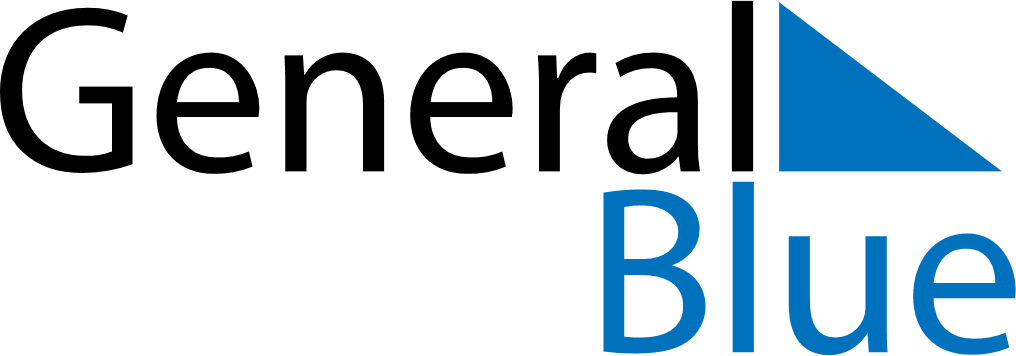 January 2024January 2024January 2024January 2024January 2024January 2024Oran, Oran, AlgeriaOran, Oran, AlgeriaOran, Oran, AlgeriaOran, Oran, AlgeriaOran, Oran, AlgeriaOran, Oran, AlgeriaSunday Monday Tuesday Wednesday Thursday Friday Saturday 1 2 3 4 5 6 Sunrise: 8:12 AM Sunset: 5:59 PM Daylight: 9 hours and 46 minutes. Sunrise: 8:12 AM Sunset: 5:59 PM Daylight: 9 hours and 47 minutes. Sunrise: 8:12 AM Sunset: 6:00 PM Daylight: 9 hours and 48 minutes. Sunrise: 8:12 AM Sunset: 6:01 PM Daylight: 9 hours and 48 minutes. Sunrise: 8:12 AM Sunset: 6:02 PM Daylight: 9 hours and 49 minutes. Sunrise: 8:12 AM Sunset: 6:03 PM Daylight: 9 hours and 50 minutes. 7 8 9 10 11 12 13 Sunrise: 8:12 AM Sunset: 6:03 PM Daylight: 9 hours and 51 minutes. Sunrise: 8:12 AM Sunset: 6:04 PM Daylight: 9 hours and 51 minutes. Sunrise: 8:12 AM Sunset: 6:05 PM Daylight: 9 hours and 52 minutes. Sunrise: 8:12 AM Sunset: 6:06 PM Daylight: 9 hours and 53 minutes. Sunrise: 8:12 AM Sunset: 6:07 PM Daylight: 9 hours and 54 minutes. Sunrise: 8:12 AM Sunset: 6:08 PM Daylight: 9 hours and 55 minutes. Sunrise: 8:12 AM Sunset: 6:09 PM Daylight: 9 hours and 56 minutes. 14 15 16 17 18 19 20 Sunrise: 8:12 AM Sunset: 6:10 PM Daylight: 9 hours and 58 minutes. Sunrise: 8:11 AM Sunset: 6:11 PM Daylight: 9 hours and 59 minutes. Sunrise: 8:11 AM Sunset: 6:12 PM Daylight: 10 hours and 0 minutes. Sunrise: 8:11 AM Sunset: 6:13 PM Daylight: 10 hours and 1 minute. Sunrise: 8:11 AM Sunset: 6:14 PM Daylight: 10 hours and 3 minutes. Sunrise: 8:10 AM Sunset: 6:15 PM Daylight: 10 hours and 4 minutes. Sunrise: 8:10 AM Sunset: 6:16 PM Daylight: 10 hours and 5 minutes. 21 22 23 24 25 26 27 Sunrise: 8:09 AM Sunset: 6:17 PM Daylight: 10 hours and 7 minutes. Sunrise: 8:09 AM Sunset: 6:18 PM Daylight: 10 hours and 8 minutes. Sunrise: 8:08 AM Sunset: 6:19 PM Daylight: 10 hours and 10 minutes. Sunrise: 8:08 AM Sunset: 6:20 PM Daylight: 10 hours and 11 minutes. Sunrise: 8:07 AM Sunset: 6:21 PM Daylight: 10 hours and 13 minutes. Sunrise: 8:07 AM Sunset: 6:22 PM Daylight: 10 hours and 15 minutes. Sunrise: 8:06 AM Sunset: 6:23 PM Daylight: 10 hours and 16 minutes. 28 29 30 31 Sunrise: 8:06 AM Sunset: 6:24 PM Daylight: 10 hours and 18 minutes. Sunrise: 8:05 AM Sunset: 6:25 PM Daylight: 10 hours and 20 minutes. Sunrise: 8:04 AM Sunset: 6:26 PM Daylight: 10 hours and 21 minutes. Sunrise: 8:04 AM Sunset: 6:27 PM Daylight: 10 hours and 23 minutes. 